АДМИНИСТРАЦИЯКРЕПИНСКОГО СЕЛЬСКОГО ПОСЕЛЕНИЯКАЛАЧЁВСКОГО МУНИЦИПАЛЬНОГО РАЙОНАВОЛГОГРАДСКОЙ ОБЛАСТИ 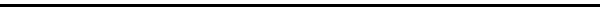                                                   ПОСТАНОВЛЕНИЕот «09» января 2013 г.                                                                    № 4Об утверждении муниципальной целевой Программы « Капитальный ремонт и ремонт автомобильных дорог местного значения Крепинского сельского поселения Калачевского муниципального района Волгоградской области на 2013-2016 годы»    В целях создания условий безопасного движения на внутрипоселковых дорогах населенных пунктов Крепинского сельского поселения для сохранения жизни и здоровья людей, руководствуясь Федеральным законом от 06.10.2003 года № 131-ФЗ «Об общих принципах организации местного самоуправления в Российской Федерации»:                                           ПОСТАНОВЛЯЮ:Утвердить муниципальную целевую программу «Капитальный ремонт и ремонт автомобильных дорог местного значения Крепинского сельского поселения Калачевского муниципального района на 2013-2016 годы» (приложение №1).2. Данное постановление подлежит обнародованию на информационных стендах Крепинского сельского поселения.3. Контроль выполнения настоящего постановления оставляю за собой.Глава Крепинского сельского поселения                                   А.К.Черевичко